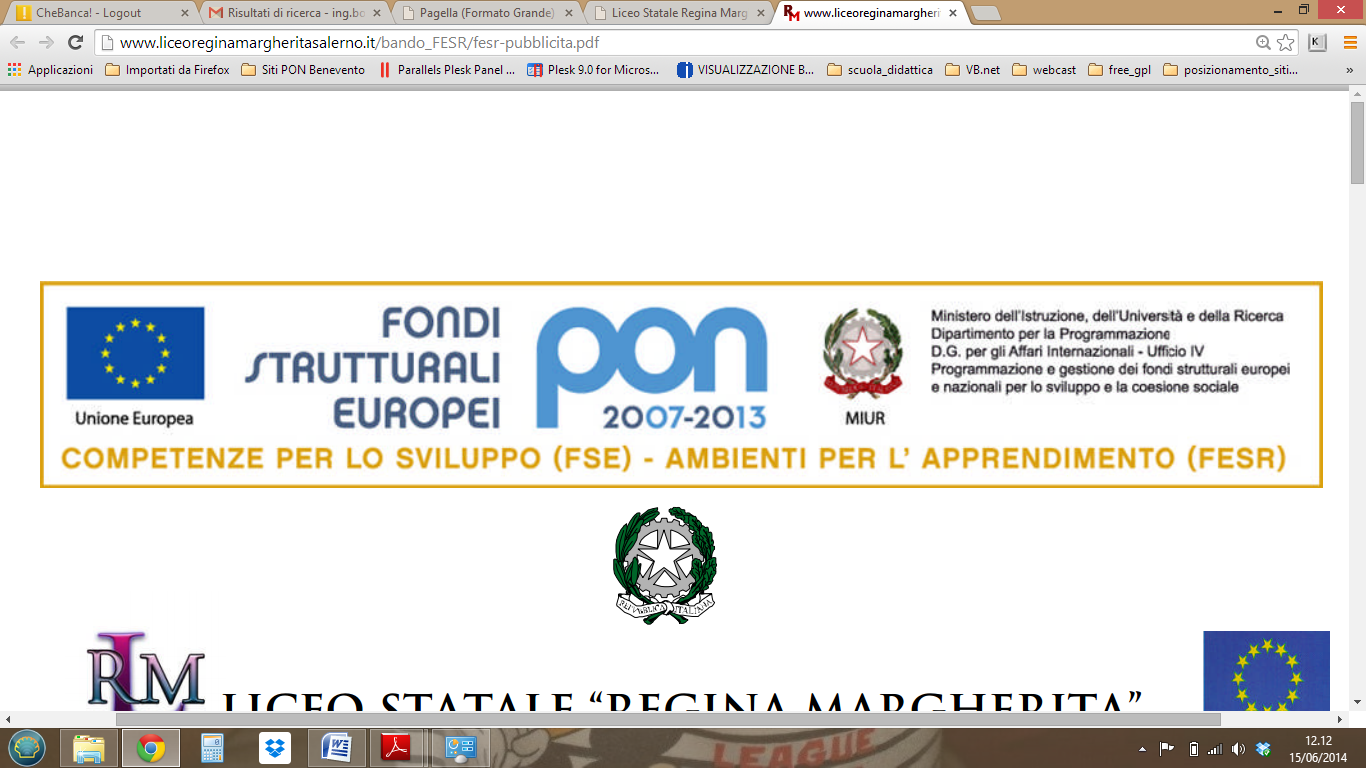 Ministero della Pubblica IstruzioneIstituto Comprensivo Statale “C.B. Castiglioni”Via C. d’Ampezzo, 216 – 21043 – Castiglione Olona (VA)Tel: 0331/857394  Fax: 0331/824420Codice Univoco Ufficio UF12SPC.F. 80017320120 – www.iccastiglioneolona.gov.ite-mail Uffici: direzionescuole@iccastiglioneolona.gov.ite-mail: vaic84200b@istruzione.it;   Posta certificata: vaic84200b@pec.istruzione.itAgli AttiAl Sito WebAll’AlboProt. N. 471/C14					                              Castiglione Olona, 11/02/2016Oggetto: Formale assunzione al bilancio del finanziamento relativo al progetto 10.8.1.A1-FESRPON-LO-2015-117IL DIRIGENTE SCOLASTICOVisto  	la Circolare Prot. n. AOODGEFID/9035 del 13/07/2015 rivolto alle Istituzioni scolastiche statali per la realizzazione, l’ampliamento o l’adeguamento delle infrastrutture di rete LAN/WLAN.  Oggetto della Circolare: “Asse II Infrastrutture per l’istruzione – Fondo Europeo di Sviluppo Regionale (FESR) - Obiettivo specifico – 10.8 – “Diffusione della società della conoscenza nel mondo della scuola e della formazione e adozione di approcci didattici innovativi” – Azione 10.8.1 Interventi infrastrutturali per l’innovazione tecnologica, laboratori di settore e per l’apprendimento delle competenze chiave”; Vista 	la Nota autorizzativa M.I.U.R. prot. n° AOODGEFID/1764 del 20/01/2016 con oggetto: “Autorizzazione progetto e impegno di spesa a valere sull’Avviso pubblico prot. n. AOODGEFID\9035 del 13 luglio 2015, finalizzato alla realizzazione, all’ampliamento o all’adeguamento delle infrastrutture di rete LAN/WLAN. […]” Considerato 	che ai sensi dell’art. 6, comma 4 del D.I. n. 44 del 01/02/2001, competono al Dirigente Scolastico le Variazioni al Programma Annuale conseguenti ad Entrate Finalizzate;DISPONELa formale assunzione a bilancio E.F: 2016 del finanziamento relativo al seguente progetto FESRIl Dirigente ScolasticoSaverio Lucio LomurnoSottoazioneCodice identificativo progettoTitolo moduloImporto autorizzato fornitureImporto autorizzato spese generaliTotale autorizzato progetto10.8.1.A110.8.1.A1-FESRPON-LO-2015-117Apprendere in rete€ 16.000,00€ 2.500,00€ 18.500,00